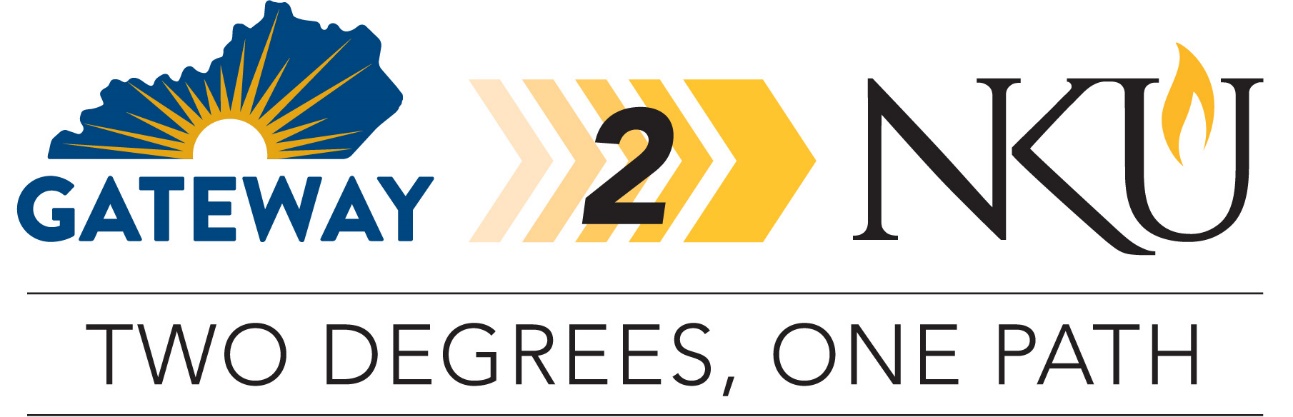 TRANSFER PATHWAY GUIDE2019-2020Associate in Science to Bachelor of Science in Electrical and Electronic Engineering TechnologyOverviewCompletion of the following curriculum will satisfy the requirements for the Associate in Science degree at a Kentucky Community and Technical College System institution and leads to the Bachelor of Science in Electrical and Electronic Engineering Technology degree at Northern Kentucky University.Applying to the Gateway2NKU ProgramStudents can apply to participate in the pathway program by completing the online application on the NKU transfer webpage. Students must be enrolled in at least six credit hours at Gateway CTC, enrolled in an associate degree program, plan to transfer to NKU, and maintain a minimum 2.0 cumulative GPA at Gateway CTC. Degree Requirements for GCTC1) completion of minimum 60 credit hours, 2) minimum cumulative GPA 2.0, 3) minimum of 15 credit hours earned at the institution awarding the degree, 4) cultural studies course, 5) demonstration of digital literacy, 6) college success requirement.Admission Requirements to NKUStudents completing an associate degree with a cumulative GPA of 2.0 or higher will be accepted into NKU.This program provides students with both the technological and managerial skills necessary to enter careers in design, application, installation, manufacturing, operation, and maintenance of electrical or electronics systems. Graduates gain skills to analyze, design, apply, and troubleshoot systems with electronic, digital, analog, microcontroller, software, and mechanical components. The combination of practical and theoretical education leads to graduates with diverse technical skills throughout a wide range of applications. Students are required to co-op in industry starting with their second year at school, which often continues and leads to full-time employment.The EEET program is accredited by the Engineering Technology Accreditation Commission of ABET (http://www.abet.org).Degree Requirements for NKUTo earn a bachelor’s degree at NKU, students must complete a minimum of 120 credit hours with at least 45 credit hours numbered 300 and above. In addition, at least 25% of the credit hours required for the degree and the last 30 credit hours must be completed at NKU. Students must have an overall GPA of 2.0 and meet all prerequisites for courses and requirements for the major. A minor is not required for this major. General Transfer InformationStudents must complete the online application to NKU. There is no application fee for students who are transferring from GCTC.KCTCS Scholars Award: Students who are KY residents transferring directly from a KCTCS institution with at least 36 hours from that institution and minimum GPA of 3.0, were never enrolled as a degree-seeking student at NKU, and will be enrolled in at least 12 credit hours both fall and spring semester are eligible for a limited number of $2,500 annual scholarships ($1,250 per fall and spring). Students must gain admission to NKU by June 15 for fall and November 1 for spring to be eligible for a possible scholarship. Online accelerated programs are not eligible for the KCTCS Scholars Award. GCTC AS TO NKU BS IN ELECTRICAL AND ELECTRONIC ENGINEERING TECHOLOGY CHECKLIST Gateway Community and Technical CollegeCategory 1: GCTC General Education Core Requirements (34 hours)TBS XXX means to be selected by GCTC student.TBD XXX means to be determined by NKU based on course selected.One of these courses must be selected from the KCTCS identified Cultural Studies course list, indicate by placing (CS) next to the course name in Category 1 or 2 table.Category 2: GCTC AS Requirements (10 hours)Category 3: GCTC Electives (16 hours)Northern Kentucky UniversityCategory 4: Major Requirements for BS in Electrical and Electronic Engineering TechnologyUpdated July 2019 GCTC CourseCourse or CategoryCreditsNKU
CourseCompletedENG 101Writing I (WC)3ENG 101ENG 102Writing II (WC)3ENG 102COM 181 or COM 252Basic Public Speaking (OC) or Introduction to Interpersonal Communications (OC)3CMST 110 CMST 220MAT 171Precalculus (QR)5MAT 103 + MAT 119STA 151 +STA 251 orSTA 220Applied Statistics Sequence or Statistics (QR)3-6STA 205CHE 170/ CHE 175General College Chemistry I and General College Chemistry Laboratory I (SL)5CHE 120/ CHE 120L TBS XXXSocial Behavioral Science Course (SB)3TBD XXXTBS XXXSocial Behavioral Science Course (SB)3TBD XXXTBS XXXArts & Humanities (AH) – Heritage 3TBD XXXTBS XXXArts & Humanities (AH) – Humanities3TBD XXXSubtotal General Education Core Courses34-37GCTC CourseCourse or CategoryCreditsNKU
CourseCompletedMAT 175Calculus I5MAT 129PHY 201/202College Physics I/College Physics Laboratory I5PHY 211Subtotal AS Requirement Courses10GCTC CourseCourse or CategoryCreditsNKU
CourseCompletedCIT 105 or OST 105Introduction to Computers OR 
Introduction to Information Systems 3BIS 101FYE 105Achieving Academic Success3UNV100TELT 110Circuits I5EGT 161ELT 260Robotics and Industrial Automation5EGT 320Subtotal Elective Courses16TOTAL Associate Degree Hours60-63NKU CourseCourseCreditsGCTC CourseTaken at GCTCCHE 130CHE 130LChemistry: An Engineering Approach4Waived by CHE 170/175xMAT 119Precalculus Mathematics3MAT 171xMAT 128 &MAT 227 orMAT 129Calculus A & Calculus B orCalculus I4-6MAT 175xPHY 211General Physics with Laboratory I5PHY 201/202xPHY 213General Physics with Laboratory II5PHY 203/204STA 205Statistical Methods3STA 220 orSTA 151+STA 251xEGT 161DC Circuit Analysis3ELT 110xEGT 212Computer-Aided Drafting and Design3EGT 243AC Circuit Analysis3EGT 245Digital Electronics3EGT 267Programming for Engineering Applications3EGT 280Introduction to Microtechnology3EGT 301Cooperative Education in Engineering Technology3EGT 310Project Management and Problem Solving3EGT 317Introduction to Capstone Project in EGT1EGT 344Analog Electronics3EGT 367Microprocessors3EGT 377Power Electronic Systems3EGT 386Electro-Mechanical Instrumentation and Control3EGT 404Signals and Systems3EGT 417Senior Design in Technology2EGT 448Network Hardware3EGT 467Advanced Microprocessors3EGT 477Advanced Power Designs3EGT 320EGT 408EGT 412EGT 462EGT 300EGT 340EGT 361EGT 450Select a track:Systems and Design Track:Robotic Systems and Material HandlingMechatronics TopicsAdvanced CADDFinite Element ModelingFundamentals of Engineering Track:Statics and Strength of MaterialsApplied DynamicsFluid PowerThermodynamics and Heat Transfer9-12ELT 260Have 3 cr towards Systems & Design TrackSelect 3:EGT 211EGT 261EGT 318EGT 321EGT 341EGT 362EGT 405EGT 411EGT 423Select nine credit hours from the following:Quality ControlEngineering MaterialsIntroduction to NanotechnologyProductivity Management, Scheduling and PlanningIntegrated Resource ManagementTool Design and Computer Aided ManufacturingMetrology and Geometric TolerancingQuality Assurance and AuditingPlanning and Design of Industrial Facilities9Subtotal Major Credit Hours at NKU 71-74Subtotal Major Credit Hours at GCTC22-25Total Major Credit Hours96Total Baccalaureate Degree Credit Hours131-137